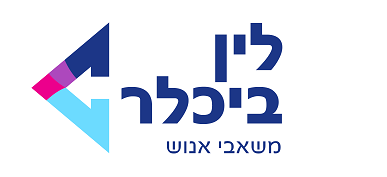 שני שני       052-9876543
 SHANI@GMAIL.COM    מגורים: פתח תקווה• שנת לידה: 1979 • ת"ז: 012345670          בוגרת לימודי ניהול וכלכלה, בעלת מוטיבציה להשתלב במערך הכספים ומנהלה כלכלית.בעלת ניסיון רב בניתוח נתונים, התנהלות בנקאית, הכנת דוחות וניתוח סיכונים.ניסיון בגיוס ושימור לקוחות, ידע מקצועי בתחומי השירות והמכירה.בעלת ראיה מערכתית, כושר ביטוי גבוה, יכולת ניהול מו"מ ויחסי אנוש מצוינים. השכלה: 2006-2003: תואר ראשון B.A. בניהול וכלכלה, מכללת רמת גן        2007:  לימודים והכשרה בתחום הייעוץ הפנסיוני- תעודה מטעם משרד האוצר , לאחר סיום התמחות בבנק.ניסיון תעסוקתי: 2014- 2018  :בנקאית פרטית, בנק מסד, קריית אונוניהול חשבונות עו"ש ללקוחות הבנקאות הפרטית. התפקיד כלל גיוס לקוחות חדשים ושימור לקוחות קיימים.עמידה ביעדי מכירות הבנק.אחריות על דוחות אשראי וניתוח סיכונים.2013-2012: מנהלת תיק לקוחות, הפניקס, חברה לביטוחעבודה מול בתי השקעות ובנקים.שיווק פנסיוני – שיווק קופות גמל, קרנות השתלמות וקרנות פנסיה.יכולת מכירה ועמידה ביעדים.מתן ייעוץ פנסיוני ללקוחות, שמירה על תיקי לקוח קיימים.הדרכה והכשרת העובדים, מתן כלים ומיומנויות להכרת המערכות הטכנולוגיות בחברה ועמידה ביעדים.2011-2006:  בנקאית אישית, בנק מסד, אור יהודהעבודה מול ממשקים שונים בבנק, כולל הנהלת החטיבה הבנקאית.ניהול ועדות אשראי מורחבות, ללקוחות פרטיים.שימור לקוחות ומניעת נטישה של לקוחות אסטרטגיים.בחינת מתן אשראי והלוואות תוך ניהול הסיכון ואובליגו.טיפול בערבויות בנקאיות.אחריות כוללת על תחום האשראי וייעוץ פנסיוני.ניתוח תיקי לקוחות עפ"י מודלים, דפי חשבון ודוחות למע"מ ומס הכנסה, זיהוי ואבחון סיכון לתשלומי החזר.הנחיית הלקוחות על הטכנולוגיות החדשות המוצעות ע"י הבנק לשיפור וייעול השירות.מתן ייעוץ פנסיוני ללקוחות מובחרים, מעקב ניהול ובחינת תיק הלקוח, גיוס לקוחות והתמודדות מול בתי השקעות ובנקים אחרים. ניהול מו"מ וחתימה על הסכמי ייעוץ. שירות צבאי: שירות מלא כמ"כית במחנה שמונים (2000-1998). שפות: עברית-  שפת אם  |  אנגלית- שפת אם. מחשב: שליטה מלאה ביישומי Office, כולל אקסל, ידע במערכת SAP. **  המלצות ותעודות יוגשו עפ"י דרישה.